SERVICES INVOICE                         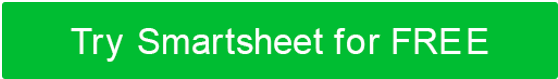 YOUR LOGOINVOICEINVOICEINVOICECompany NameDATE OF INVOICE123 Main StreetHamilton, OH  44416INVOICE NO.(321) 456-7890Email AddressDATE DUECUSTOMER NAMEAMOUNTATTN: Name / DepartmentCompany Name123 Main StreetHamilton, OH  44416(321) 456-7890Email AddressDESCRIPTIONAMOUNTTOTALPlease make check payable to Your Company Name.Please make check payable to Your Company Name.Please make check payable to Your Company Name.Please make check payable to Your Company Name.THANK YOUTHANK YOUTHANK YOUTHANK YOUFor questions concerning this invoice, please contactFor questions concerning this invoice, please contactFor questions concerning this invoice, please contactFor questions concerning this invoice, please contactName, (321) 456-7890, Email AddressName, (321) 456-7890, Email AddressName, (321) 456-7890, Email AddressName, (321) 456-7890, Email Addresswww.yourwebaddress.comwww.yourwebaddress.comwww.yourwebaddress.comwww.yourwebaddress.comDISCLAIMERAny articles, templates, or information provided by Smartsheet on the website are for reference only. While we strive to keep the information up to date and correct, we make no representations or warranties of any kind, express or implied, about the completeness, accuracy, reliability, suitability, or availability with respect to the website or the information, articles, templates, or related graphics contained on the website. Any reliance you place on such information is therefore strictly at your own risk.